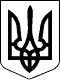                 40 СЕСІЯ  ЩАСЛИВЦЕВСЬКОЇ СІЛЬСЬКОЇ РАДИ                                                  7 СКЛИКАННЯ                                                      РІШЕННЯ12.06.2017 р.                                    № 631с. ЩасливцевеПро затвердження проекту землеустрою щодо відведення земельної ділянки в оренду Розглянувши заяву заступника технічного директора з питань організації приєднання електроустановок замовників до електричних мереж (…)., проект землеустрою щодо відведення земельної ділянки в оренду та надані документи, керуючись ст.ст. 12, 123, 124, 186 Земельного кодексу України, ст.26 Закону України "Про місцеве самоврядування в Україні" сесія сільської радиВИРІШИЛА:1. Затвердити ПУБЛІЧНОМУ АКЦІОНЕРНОМУ ТОВАРИСТВУ "ЕНЕРГОПОСТАЧАЛЬНА КОМПАНІЯ "ХЕРСОНОБЛЕНЕРГО" (ідентифікаційний код (…)), проект землеустрою щодо відведення земельної ділянки (кадастровий номер 6522186500:01:001:0828) в оренду строком на три місяці, загальною площею  (код цільового призначення (…)) розташованої в с. Щасливцеве Генічеського району Херсонської області, на період реконструкції існуючої ПЛ-10 кВ. Л-692 ПС-35/10 кВ. для забезпечення приєднання енергоустановок (…) (згідно договору про приєднання № (…) від 11.08.2016) із земель житлової та громадської забудови Щасливцевської сільської ради. 2. Визначити особі зазначеній у пункті 1 цього рішення орендну плату на рік у розмірі 3% від нормативної грошової оцінки  земельної ділянки що станом на 2017 рік становить 22399 гривень.3. Передати ПУБЛІЧНОМУ АКЦІОНЕРНОМУ ТОВАРИСТВУ "ЕНЕРГОПОСТАЧАЛЬНА КОМПАНІЯ "ХЕРСОНОБЛЕНЕРГО" (ідентифікаційний код (…)) земельну ділянку зазначену у пункті 1 цього рішення в оренду строком на 3(три) місяці.4. Контроль за виконанням даного рішення покласти на постійну депутатську комісію з питань земельних відносин.Сільський голова                                                                 В.О.Плохушко